Name:  …                                                                                             Surname: …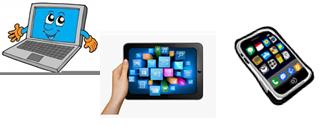  Home Schooling 73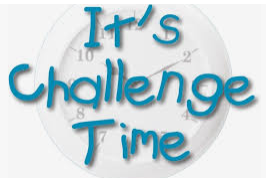 How good are you at Reported Speech?Activity 1: CTRL + CLICK: https://bit.ly/3m3kmrbActivity 2: CTRL + CLICK: https://bit.ly/3lTvMxAActivity 3: CTRL + CLICK: https://bit.ly/3kJ9OvKActivity 4: CTRL + CLICK: https://bit.ly/3pKFGUpSKILLS 23A: https://forms.gle/G1PqwxaXSysKD7V38PLEASE PRESS “SUBMIT/SEND” AT THE END OF YOUR ONLINE WORKPOR FAVOR PRESIONAR “ENVIAR” AL FINAL DEL TRABAJO EN LÍNEA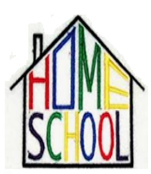 